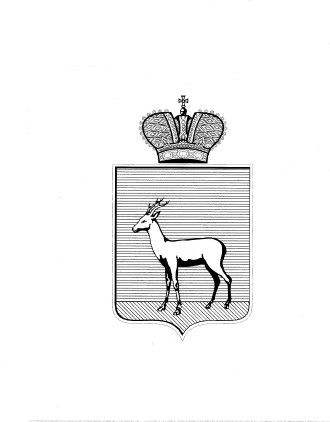 О выявлении правообладателя ранее учтённого объекта недвижимостиВ соответствии с положениями Федерального закона от 06.10.2003           № 131-ФЗ «Об общих принципах организации местного самоуправления       в Российской Федерации», Федерального Закона от 30.12.2020 № 518-ФЗ         «О внесении изменений в отдельные законодательные Российской Федерации», статьи 69.1 Федерального закона от 13.06.2015 года № 218-ФЗ «О государственной регистрации недвижимости»: В отношении ранее учтённого объекта недвижимости, квартиры № 51, площадью 39,80 кв.м. (кадастровый номер 63:01:0705001:3256) в доме № 15 по ул. Солнечной, г. Самара, Промышленный район, выявлен  правообладатель: …персональные данные гражданина… Подтверждающие документы:- копия договора передачи квартир в собственность граждан от 25 июня 1993г.,  квартира № 51 (площадью 39,80 кв.м.) в доме № 15, по                      ул. Солнечной г. Самара;     3. Копия страхового свидетельства государственного пенсионного страхования № 036-554-820-64.     4. Настоящее Решение вступает в силу после его подписания.     5. Контроль за выполнением настоящего Распоряжения возложить 
на заместителя главы Промышленного внутригородского района городского округа Самара.Временно исполняющий полномочияГлавы Промышленноговнутригородского районагородского округа Самара	Т.Э. Куклева